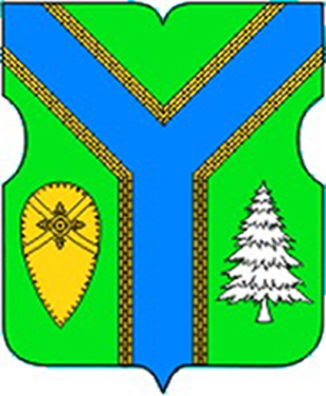 О Т Ч Е Тглавы управырайона Восточныйгорода МосквыВ.С. Ивановского«О результатах деятельностиуправы района Восточныйгорода Москвы в 2019 году»на заседании Совета депутатов муниципального округа Восточный19 марта 2020 года         В соответствии Законом города Москвы от 11.07.2012 № 39 «О наделении органов местного самоуправления муниципальных округов отдельными полномочиями города Москвы» и  постановлением Правительства города Москвы от 10.09.2012г. № 474-ПП «О порядке ежегодного заслушивания Советом депутатов муниципального округа отчета главы управы района и информации руководителей городских организаций» сегодня вашему вниманию предлагается отчет «О результатах деятельности управы района Восточный города Москвы в 2019 году».          В 2019 году деятельность управы района Восточный города Москвы была направлена на выполнение Комплексной программы развития района.          Реализация программ в сфере социальной политики, потребительского рынка и услуг, жилищно-коммунального хозяйства и благоустройства,  других направлениях деятельности проводилась управой района в тесном взаимодействии с органами местного самоуправления, населением района, общественными организациями и структурными подразделениями префектуры Восточного административного округа.    Общий объем затрат на выполнение Программы комплексного развития района в 2019 году составил  116 804,9 тыс. рублей.    В 2019 году была продолжена работа по выполнению программ по следующим направлениям: Ремонт подъездов.Благоустройство дворовых территорий.Благоустройство территорий образования.Благоустройство территорий общего пользования.Устройство цветников.I часть1. Благоустройство территории района                                                                 и жилищно-коммунальное хозяйство.Ремонт подъездов.Всего в районе Восточный 68 жилых домов, в которых  расположены 199 подъездов, из них: в 2019 году приведено в порядок – 26, что составляет 13% от общего количества. Работы выполнены за счет средств управляющих организаций ГБУ «Жилищник района Восточный» и ОАО «РЭУ №56 района Восточный» по адресам: - ул. Главная, д.6, - ул. Главная д.12,- ул. Главная д.17, - ул. Главная д.25, - ул. Главная д.27, - ул. 9 Мая, д.1,- ул. 9 Мая д.9,- ул. 9 Мая  д.26, - ул. 9 Мая д.28, - Акулово, д.33. Виды работ, при выполнении ремонта:ремонт плитки полов;окраска стен и потолков водоэмульсионной краской;ремонт и покраска перил лестничных маршей;ремонт входных групп;ремонт ступеней;ремонт и замена светильников;устройство проводов в короба;ремонт и замена секций почтовых ящиков.                  Программа капитального ремонта МКД.   В 2019 году подрядными организациями Фонда капитального ремонта города Москвы выполнены работы по капитальному ремонту инженерных коммуникаций холодного водоснабжения, водоотведения (канализации), центрального отопления,  газоснабжения, ремонт фасадов, крыш, подвалов и мест общего пользования (ремонт подъездов) в  8-ми жилых домах по адресам: - 9 Мая ул., д.7 (подрядная организация ООО «СК Литора»);- 9 Мая ул., д.7А (подрядная организация ООО «СК Литора»);- 9 Мая ул., д.14 (подрядная организация ООО «Стройбюро»);- 9 Мая ул., д.16А (подрядная организация ООО «СК Литора»);- Главная ул., д.10 (подрядная организация ООО «Левел»);- Главная ул., д.24 (подрядная организация ООО «Москапстрой»);- Западная ул., д.5 (подрядная организация ООО «СК Литора»);- пос. Акулово, д.7 (подрядная организация ООО «СК Литора»).                             Благоустройство дворовых территорий.Всего в районе – 55 дворовых территорий, общей площадью 398,9 тыс. кв.м.В 2019 году во  исполнение  распоряжения префектуры ВАО от 05.03.2019 № 108-В-РП «Об утверждении адресных перечней объектов по благоустройству дворовых территорий за счет средств стимулирования управ районов в 2019 году» выполнены следующие работы.1.	Комплексное благоустройство дворовой территории ул. Главная, д. 8,10,12, ул. 9 Мая д. 7,7а,9,11 на сумму 11 923,6 тыс.руб., в том числе:- ремонт асфальтобетонного покрытия – 4100 кв.м., - замена бортового камня – 970 пог.м,- устройство покрытий на детских площадках – 1038 кв.м.,- ремонт газона – 4500 кв.м.,- установка и замена МАФ – 54 шт. (в том числе диваны парковые, урны, детские игровые формы, информационный и баскетбольный щит), - установлен навес над тренажерами,- реконструирован фонтан, который в настоящее время законсервирован на зимний период 2. ул. Главная, д. 15 на сумму 519,94 тыс. руб., в том числе: ремонт асфальтобетонного покрытия – 462 кв.м., установка МАФ – 8 шт. (диван садовый  - 4 шт, урна – 4 шт.), ремонт газона – 464 кв.м.3. ул. Главная, д. 17 на сумму  580,5 тыс.руб., в том числе: ремонт асфальтобетонного покрытия – 551 кв.м., установка МАФ – 8 шт. (диван садовый  - 4 шт, урна – 4 шт.), ремонт газона – 439 кв.м.4. Акулово, д. 4 на сумму 2500,1 тыс.руб., в том числе: ремонт асфальтобетонного покрытия – 610 кв.м., замена бортового камня – .п., замена резинового покрытия – 820 кв.м., устройство нового резинового покрытия – 100 кв.м., установка МАФ – 11 шт. (диван садовый  - 2 шт, урна – 8 шт., стенд информационный – 1 шт.), ремонт газона – 400 кв.м.5. Акулово, д. 24 на сумму 704,04 тыс.руб. – благоустройство объекта торговли: ремонт асфальтобетонного покрытия – 200 кв.м., тротуар из брусчатки – 76 кв.м., установка вазонов – 8 шт., устройство ограждения – 30 п.м., установка МАФ (диван садовый – 2 шт., урна – 2 шт.)6. В соответствии с благотворительным проектом «Поколение «Спортмастер» по адресу: Главная ул., д. 19а установлен спортивный комплекс.7. Выполнены работы по ремонту асфальтобетонного покрытия большими картами  на сумму 6483,0 тыс.руб. по адресам: - Главная, д. 23,25,27,- 9 Мая, д. 19,22,18А, д. 8-10 (проезд у бани), д. 12,14,14а, д. 23- Акулово, д. 22,24,338. Проведена реконструкция 30 контейнерных площадок для раздельного сбора мусора. 9. В рамках выполнения мероприятий по безопасности дорожного движения установлены дорожные ограждения на сумму 751,06 тыс.руб. по адресам:- Западная, д. 3 – 56 п.м.- Главная, д. 13 – 212 п.м.- Южный парк – 135 п.м.10. В 2019 году  на территории района установлено 56 опор освещения по адресам:  ул. Главная, д.22-24, ул. 9 Мая, д.1,  4-6, 12А, 18, 23, на территории Южного парка и сквера «Брошенный сад».11. Силами организации «Автомобильные дороги» города Москвы в рамках программы «от фасада до фасада» выполнен капитальный ремонт ул. 9 Мая с понижением газонов и центральной улицы Акулово.По программе «Миллион деревьев» в 2019 году произведена посадка 282 кустарников по адресам: - ул. 9 Мая, д.28: роза морщинистая – 120 шт., смородина золотистая – 2 шт., дёрен белый -130 шт.,- Акулово, д.7: лох серебристый – 10 шт., спирея Вангутта – 10 шт., сирень обыкновенная – 10 шт.Подрядной организаций «Сармат» выполнены работы по посадке 400 кустов боярышника на центральной улице Акулово.Содержание и уборка территории (уборка снега), контейнерных площадок в 2019 году.Выполнение работ по содержанию территорий (включая расположенные на них объекты озеленения и благоустройства) в 2019 году осуществлялось по Государственному заданию ГБУ «Жилищник района Восточный». В рамках указанных обязательств выполнялись следующие виды работ:         - содержание дворовых территорий площадью 398 973 кв.м. на сумму 38 921,5 тыс. руб.         - с начала зимнего периода по 31 декабря 2019 года вывезено на снегоплавильные пункты 38 392,2 куб.м. снега.  За аналогичный период 2018 года вывезено  14 704,3 куб.м. снега.            Всего в районе 30 контейнерных площадок, на которых расположено 64 контейнера для твердых бытовых отходов и 1 бункерная площадка для крупногабаритного мусора.  Вывоз мусора осуществляется подрядной организацией ООО «Хартия».Содержание и уборка объектов дорожного хозяйства.В рамках выполнения Государственного задания в 2019 году ГБУ «Жилищник района Восточный» проводились работы по комплексному содержанию объектов дорожного хозяйства общей площадью 80 541 кв.м. на сумму 17 141,8 тыс. руб. Данные работы включают очистку объектов дорожного хозяйства от снега, обработку противогололедными материалами, уборку случайного мусора, мойку дорог и тротуаров, промывку специальными составами дорожной сети в весенний и осенний периоды, прометание, в том числе и с использованием вакуумных пылесосов, содержание искусственных дорожных неровностей, содержание и очистку урн на остановках общественного транспорта. Содержание объектов озеленения II категории.Силами ГБУ «Жилищник района Восточный» в 2019 году выполнялись работы по содержанию объектов озеленения II  категории общей площадью 203,73 тыс. кв.м. на общую сумму 12 770,8 тыс. руб. В рамках вышеуказанных работ осуществлялись мероприятия по покосу обыкновенных газонов, устройство цветников, уходу за объектами тропиночной сети, элементами городской мебели. В 2019 году на территории района удалено 147 ед. сухостойных и аварийных деревьев,  высажено 282 кустарников, оформлено 665,5 кв. м цветников.Брошенный и разукомплектованный транспорт.ГБУ «Жилищник района Восточный» при содействии ОМВД по району Восточный ежедневно проводилось обследование территории района на наличие брошенного и разукомплектованного автотранспорта. За 2019 год выявлено 9 автомобилей, имеющих признаки брошенных, разукомплектованных транспортных средств, из них 6  были приведены в порядок  самими владельцами, 3 вывезены на площадку временного хранения.                                                                                                                                                                                                                                                                                                                                                                                                                                                                                                                                                                                                                                                                                                                                                                                                                                                                                                                                                                                                   Подготовка многоквартирных домов к зимнему сезону 2018-2019 гг.В ходе подготовки жилищного фонда к зимней эксплуатации было подготовлено 68 строений, что составляет 100% жилищного фонда.           В рамках выполнения данного мероприятия были выполнены следующие виды работ:ремонт и гидравлические испытания системы отопленияпромывка системы отопленияремонт кровельного покрытия, утепление выходов на кровлюостекление и закрытие чердачных слуховых окон, жалюзийных решеток и сеток на продухах подвальных помещенийустранение неисправностей в системе водоснабжения и канализациипрочистка, утепление и ремонт дымоходов и вентиляционных каналовзамена разбитых стекол в подъездах жилых домовремонт входных и тамбурных дверей, в том числе ремонт  и установка пружин и  доводчиков на тамбурных дверяхконсервация поливочной системыпрочистка желобов и воронок внутреннего водостока от мусораремонт и оснащение воронок внутреннего водостока решетками и защитными колпаками.Аварийные службы ОАО «РЭУ № 56 района Восточный»  и ГБУ  «Жилищник района Восточный» были полностью укомплектованы всем необходимым для работы в зимних условиях при чрезвычайных аварийных ситуациях: передвижной электростанцией выдаваемой мощности 200 кВт, способной обеспечить автономно электроэнергией целый жилой дом;  тепловыми пушками различной мощности для быстрого обеспечения подачи тепла в помещения общего имущества жилого дома, передвижными электрогенераторами 5 кВт.Подготовленные к зиме жилые дома принимались комиссионно с участием теплоснабжающих организаций ПАО «МОЭК», управляющих и эксплуатирующих  организаций.По результатам подготовки жилых домов к зимней эксплуатации оформлялись Акты готовности системы отопления зданий и паспорта готовности жилого фонда к отопительному периоду.Сдача жилых домов к зимнему сезону была завершена в августе 2019 года.Работа по контролю за состоянием подвалов, чердаков подъездов, домовладений.В целях обеспечения антитеррористической защищенности и противопожарной безопасности жилых домов района Восточный, силами эксплуатирующих организаций совместно с ОМВД по району Восточный  проводятся регулярные проверки чердачных и подвальных помещений, электрощитовых жилых домов на предмет несанкционированного проживания в них людей, наличия посторонних предметов.Все подъезды жилых домов района оборудованы запирающими устройствами. Двери технических помещений - подвалов, чердаков, электрощитовых оснащены датчиками, передающими сигнал на ОДС об открытии дверей, которых всего в районе 1510 шт.                           Праздничное и тематическое оформление района.В соответствии  с постановлением Правительства Москвы от 11 сентября 2007 года № 801-ПП «Об оформлении города Москвы в праздничные и памятные дни проведения торжественных и иных мероприятий» руководителями предприятий социальной сферы, торговли и услуг, образования и культуры  производилось праздничное оформление фасадов, входных групп, витрин. В дни обязательного  флагового оформления на фасадах жилых домов, зданиях учреждений социальной сферы, торговли и услуг вывешивались государственные флаги Российской Федерации и флаги города Москвы.  К празднованию Дня Победы в районе на ул. Главная, д.1 и д.21 и в пос. Акулово, д.3  устанавливались флаговые конструкции «Костер».  К Новогодним праздникам на ул.Главная, д.21 и пос. Акулово, д.22 были установлены новогодние ели, а по адресу: пос. Акулово, д.3  наряжена живая ель.                                2. Выявление самовольного строительства. 	   На территории района Восточный ведется работа по выявлению и пресечению фактов самовольного строительства.В 2019 году объектов самовольного строительства в окружную комиссию по пресечению самовольного строительства на территории ВАО не подавалось.     3. Выявление освободившейся и самовольно занятой жилой площади.          В соответствии с постановлением Правительства Москвы от 22.07.2008г. № 639-ПП «О работе с жилыми помещениями, переходящими в порядке наследования по закону в собственность города Москвы, и с жилыми помещениями жилищного фонда города Москвы, освобождаемыми  в связи с выбытием граждан» управой района и ГКУ «ИС района Восточный» в постоянном режиме проводится работа по выявлению освободившейся и самовольно занятой жилой площади. В 2019 году фактов незаконного занятия жилых помещений не выявлено.4. Социальная сфера.          На территории района Восточный расположены:1 поликлиника ГБУЗ города Москвы «ГП №175 ДЗМ» филиал №5, включающая в себя детское и взрослое отделения и амбулаторию в  поселке Акулово;3 образовательные школы, которые включают в себя 4 дошкольных отделения;1 Библиотека № 89 ГБУК г.Москвы «ЦБС «ВАО»; 1 Детская музыкальная школа №101 ГБУ ДО г.Москвы «МГО ДШИ «Измайлово»; ГБУК г.Москвы «ЦКС «Восток»; ГБУК г.Москвы «Культурный центр «Акулово»; 2 спортивных учреждения - ГБУ «ЦОП» Москомспорта г. Москвы, ГБУ «ФОК Акулово».На территории района Восточный функционирует ГБУ «СДЦ «КОНТАКТ», реализующий  досуговую и социально-воспитательную работу с населением по месту жительства.В целях повышения качества работы по досуговой и социально-воспитательной работы с населением по месту жительства в  2019 году  ГБУ «СДЦ «Контакт» по адресу: ул. Западная д.3 были выделены целевые субсидии на проведение  капитального ремонта спортивного зала 5 238 199,8 руб. и на  проведение  работ по  капитальному ремонту фасада здания на сумму 1 921 821,72 руб.. Конкурсное снижение составило 882 315,84 руб., что позволило провести дополнительные ремонтные работы по установке внутренней перегородки в малый спортивный зал, установить навес над крыльцом со стороны главного входа, установить продухи на фасад здания.Согласно постановления Правительства Москвы от 13.09.2012 года № 484-ПП «О дополнительных мероприятиях по социально-экономическому развитию районов города Москвы» в 2019 году на мероприятия социальной сферы решением Совета депутатов муниципального округа Восточный выделено 1 135 600 руб., которые были освоены в полном объеме.Управа района участвует в создании, развитии и обеспечении функционирования системы адресной помощи льготным и малоимущим категориям населения.  Адресная социальная помощь  в виде  проведения косметического ремонта квартир, оказания денежной материальной помощи, помощи в виде товаров длительного пользования оказывается нуждающимся жителям. В прошедшем году сотрудники управы района, филиала «Восточный» ГБУ ТЦСО «Восточное Измайлово» совместно с районным Советом ветеранов, депутатами Совета депутатов муниципального округа Восточный проводили обследование условий проживания инвалидов, ветеранов Великой Отечественной войны, с целью оказания им дополнительных мер социальной поддержки.На 01.01.2020 года в районе Восточный проживает 68  ветеранов Великой Отечественной Войны, в том числе:участников ВОВ - 5 чел.,инвалидов ВОВ - 2 чел.,тружеников тыла - 61 чел.Так же в районе Восточный по состоянию на 31.12.2019 года проживает:  - пенсионеров 2994 чел., из них работающих 734 пенсионера Оказание материальной помощи льготным категориям граждан, в том числе в натуральном выражении.         Вопросы об оказании материальной помощи малообеспеченным жителям района по личному заявлению граждан рассматривались  районной  комиссией по  оказанию адресной социальной помощи жителям района Восточный города Москвы, действующей при управе района.	В 2019 году было проведено 39 заседаний комиссии  по  оказанию адресной социальной помощи жителям района Восточный, на которых рассмотрено 1330  заявлений, из них решено положительно 1192 заявлений.         Управой района материальная (денежная) помощь была оказана  7 заявителям, оказавшимся в трудной жизненной ситуации,  на сумму 40 тыс. рублей (инвалидам по общему заболеванию и одиноко проживающим, малообеспеченным пенсионерам).         Комиссией рассмотрено положительно 17 обращений с просьбой оказания помощи в виде товаров длительного пользования. Израсходовано 185 тыс. рублей, при этом закуплены и переданы в пользование:9 газовых плит8 газовых колонокУслугами химчистки в 2019 году воспользовались 28 человек (ветераны ВОВ, инвалиды и одиноко проживающие пенсионеры). На услуги химчистки было израсходовано 60 тыс. рублей. Управой района продолжена работа по предоставлению транспортных услуг льготным категориям жителей поселка Акулово,  с целью посещения ими районных служб, расположенных в поселке Восточный (МФЦ и филиал №5 ГБУЗ города Москвы «ГП №175 ДЗМ»). На услуги по предоставлению микроавтобуса по маршруту Акулово-Восточный- Акулово выделялось 350 тыс. рублей, средства израсходованы в полном объеме. В рамках реализации Указа Президента Российской Федерации от 31.05.2012г. № Пр-1438 о вручении персональных поздравлений Президента Российской Федерации ветеранам Великой Отечественной войны в связи с юбилейными днями рождения, в 2019 году были вручены поздравления 6 жителям района с девяностолетием.Ремонт квартир льготных категорий граждан,приспособление квартир инвалидов-колясочников.         Управа района участвует в создании, развитии и обеспечении функционирования системы адресной помощи льготным и малоимущим категориям населения.  		В 2019 году  была оказана адресная социальная помощь  в виде  проведения текущего ремонта квартир 1 участнику ВОВ и 2 ветеранам ВОВ  на сумму 300877,3 рублей.		По программе обеспечения беспрепятственного доступа инвалидам-колясочникам в МКД в период с января по декабрь 2019 году (заказчик - ГКУ «УКРиС» города Москвы)  установлена подъемная платформа по адресу: ул. 9 Мая д. 26 подъезд № 3. Платформа принята на баланс ГБУ «Жилищник района Восточный» и находится в удовлетворительном, технически исправном состоянии. Всего на балансе ГБУ «Жилищник района Восточный» находятся 2 подъемные платформы для инвалидов. 	По личному обращению жителя МКД по адресу ул. Главная д.25 подъезд 4 в 2019 году был установлен откидной пандус для маломобильных групп населения за счет средств экономического развития района.Управа района Восточный совместно с  отделом социальной защиты населения Восточный и Гольяново, филиалом «Восточный» ГБУ ТЦСО «Восточное Измайлово», Советом ветеранов района Восточный продолжит работу по мониторингу потребностей льготных категорий.Ремонт жилых помещений для детей сирот, оказавшихся                                          без попечения родителей.	В 2019 году был проведен текущий ремонта квартиры ребенка-сироты. Всего на эти цели выделялось 300 000руб., израсходовано 225 075  руб. Экономия составила 74 925  руб. Произведен ремонт в кухне, ванной комнате, туалете, коридоре,  а так же замена окна на кухне и в комнате.                        Взаимодействие с общественными организациями.          Управа тесно взаимодействует с общественными организациями района.           Наиболее активными являются:●   Районный совет ветеранов (398 чел.).● Местная районная организация «Восточный» Московской городской общественной организации «Всероссийское общество инвалидов» (242 чел.)     ●   Молодежная палата (10 чел.).           Члены общественных организаций принимают активное участие в социально-значимых районных мероприятиях, проведении обследования жилищно-бытовых условий проживания нуждающихся граждан.Для членов общественных организаций  и активных жителей района управой района было закуплено 68 билетов на театральные представления в театрально –концертный зал ЦДКЖ и театр Русской песни.Ко Дню инвалида (3 декабря) членам общественной организации Общество инвалидов района Восточный было выделено 42 билета в театрально –концертный зал ЦДКЖ на спектакль «Будьте здоровы, месье», а так же закуплены и торжественно вручены 215 пледов.                                 Материально-техническое обеспечение                                    общественных организаций района.В 2019 году расходы на коммунальные услуги по содержанию помещений общественных организаций  составляют:96,6 тыс. рублей – районный Совет ветеранов;109,7 тыс. рублей – ОПОП.Обеспечение канцтоварами осуществлялось постоянно.            Организация списочного учета детей до 18 лет для обучения в                                        образовательных учреждениях.В целях обеспечения реализации права граждан на получение общего образования, повышения уровня ответственности органов государственной власти и местного самоуправления за полный охват детей и подростков общим образованием и сохранение права обучающихся до окончания ими образовательных учреждений, реализующих основные и дополнительные образовательные программы, в 2019 году управой района проведена работа по обеспечению персонального учета детей до 18 лет. В результате данной работы установлено, что:на 01.01.2020 года в районе проживает  2180 ребенка, из них:от 0 до 6 лет -  969 чел.;от 7 до 14 лет  -  849 чел.от 14 до 18 лет – 362 чел.                     Организация отдыха, оздоровления детей и занятости подростков в 2019 году. Дети, проживающие в районе Восточный и посещающие кружки ГБУ «СДЦ «Контакт», активно принимают участие в праздничных концертах, посвященным памятным датам.Ко дню Защиты детей в ГБУ «СДЦ «Контакт» состоялся праздничный концерт. При активной поддержке и помощи управы района Восточный в преддверии Международного Дня матери в районе прошло праздничное мероприятие с чаепитием организованное ГБУ СДЦ «Контакт».За счет средств дополнительного финансирования префектур управой района было закуплено 135 билетов в УСК «ЦСКА» на новогоднее цирковое шоу «В тридевятом царстве» и на мюзикл на льду Татьяны Навки «Спящая красавица. Легенда двух королевств»  для детей льготных категорий. Так же было закуплено 26 билетов в театрально –концертный зал ЦДКЖ «Щелкунчик. Новогодний спектакль», для детей из многодетных и малообеспеченных семей за счет средств экономического развития района.Префектурой Восточного административного округа было выделено 97 билетов на городские новогодние представления для детей льготных категорий, посвященных празднованию Нового 2020 года и Рождества Христова.Для детей, не имевших возможности посетить новогодние представления  в округе и на городских площадках, организованы и проведены районные новогодние мероприятия в ГБУ «СДЦ «КОНТАКТ», в ГБУК города Москвы «ЦКС «Восток» и в ГБУК  «ЦБС ВАО» библиотека № 89, в которых приняло участие более 500 человек.                      Физкультурно-оздоровительная работа в 2019 году.На территории района работает ГБУ «СДЦ «Контакт», Центр олимпийской подготовки Москомспорта, физкультурно - оздоровительный комплекс в поселке Акулово, универсальная спортивная площадка  (Южный парк). Одновременно имеется:8 тренажерных комплексов круглогодичного использования;2 площадки WorkOut;2 межквартальные игровые зоны;4 плоскостные спортивные площадки;1 деревянная горка.При соответствующих температурных условиях  функционирует каток с искусственным льдом, где имеются теплые раздевалки, пункт проката коньков, пункт сушки и заточки коньков. В зимний период на катке в выходные и праздничные дни проводятся развлекательные программы, конкурсы и спортивные мероприятия.В 2019 году управа района Восточный получила грамоту за I место в окружном смотре-конкурсе «Лучшая подготовка и содержание катков на открытых спортивных площадках Восточного административного округа города Москвы» в номинации «Лучшая площадка с искусственным льдом».          В 2019 году на спортивных объектах для различных возрастных категорий населения ГБУ «СДЦ «Контакт» проведены районные соревнования по скандинавской ходьбе, футболу и мини-футболу, спортивные игры «Веселые старты». Управой района проведены ставшие традицией Турниры на Кубок главы управы по хоккею и большому теннису.       Проведение экскурсий для льготных категорий граждан, предоставление путевок в детские оздоровительные лагеряДля членов общественных организаций  района и активных жителей района управой района организованы 2 экскурсионные поездки: автобусная экскурсия по Москве на тему «Женщины Русской короны» и экскурсия в Подмосковный город Павлов-Посад. Так же общественные организации  района в 2019 году активно пользуются проектом «Добрый автобус». Данный проект, реализуемый при поддержке Правительства Москвы, направлен на поддержку граждан пенсионного возраста, повышение их мобильности и социальной активности, приобщение к культурной жизни столицы.Организацией детского отдыха по городу Москве занимается подведомственное учреждение Департамента Культуры и Спорта ГАУК «Мосгортур». Родители и законные представители ребёнка могут подать заявление на совместный или детский отдых и оздоровление, определиться с конкретной оздоровительной организацией согласно представленным регионам, датами заезда и тематической программой пребывания. Получить путёвку за счёт средств городского бюджета смогут дети льготных категорий. Летом 2019 года в филиале «Восточный» ГБУ ТЦСО «Восточное Измайлово» была организована группа кратковременного пребывания  по программе активного детского отдыха, которую посетили 45 детей. Проведение социально - значимых  мероприятий.     Управой района организованы и проведены праздничные мероприятия:- Широкая Масленица;- День Защитника Отечества;- Международный женский день 8 Марта;- День Победы;- День защиты детей;- День города. К праздничным датам организованы чаепития для активных жителей района. В мероприятиях приняли участие более 2000 человек.Совместно с  филиалом «Восточный» ГБУ ТЦСО «Восточное Измайлово» проведена городская акция «Соберем детей к школе», в которой было вручено 10 рюкзаков  (с набором школьных принадлежностей), детям из малообеспеченных семей, так же проведена акция «Выпускной бал». К Пасхе одиноким, одиноко проживающим пенсионерам и жителям состоящим на обслуживании в филиале «Восточный» ТЦСО «Восточное Измайлово»  вручено  300 пасхальных куличей.В дни воинской Славы: 23 февраля, День Победы, День памяти и  скорби проведено возложение цветов к Мемориалу Защитникам Родины  в ВОВ 1941-1945 гг.,  Стеле Павшим воинам в Акулово, Мемориальной доске Героя Советского Союза Фионову Ивану Даниловичу.           Работа комиссии по делам несовершеннолетних и защите их прав. В соответствии с Законом города Москвы от 13.04.2005г. №12 «Об организации деятельности комиссий по делам несовершеннолетних и защите их прав», распоряжением управы района Восточный города Москвы образована комиссия по делам несовершеннолетних и защите их прав района Восточный города Москвы.           Численный состав комиссии составляет 15 человек. Это уполномоченные специалисты различных органов профилактики: управы, образовательных учреждений, органов опеки, попечительства и патронажа, органов МВД, ОПОП, педиатрического отделения поликлиники, досугового учреждения, учреждения физкультуры и спорта, МЧС и территориального центра социального обслуживания. Возглавляет комиссию председатель КДН и ЗП, глава управы района Восточный Ивановский В.С.              Деятельность КДН и ЗП района Восточный осуществляется во взаимодействии со всеми учреждениями системы профилактики детской безнадзорности и правонарушений несовершеннолетних, при этом особое внимание уделяется работе с семьями и несовершеннолетними, находящимися в социально опасном положении.	   В 2019 г. комиссией проведено 25 заседаний, из них 1 расширенное, 1 – внеочередное (рабочее совещание), 1 круглый стол (на базе управы района Восточное Измайлово). На заседаниях комиссии выносились вопросы о деятельности учреждений и органов профилактики в плане проведения социально-воспитательной работы с подростками, по организации их досуговой и спортивной занятости, вовлечении в дополнительное образование, профилактике наркомании, алкоголизма и табакокурения, профилактике экстремизма и безопасности жизнедеятельности, по вопросам межведомственного взаимодействия в сфере раннего выявления семейного неблагополучия детей, находящихся в социально-опасном положении.Всего рассмотрено вопросов – 134По состоянию на 01.01.2020 года на учете в КДН и ЗП Восточный состоит:     ●  7 несовершеннолетних (в 2018 – 9)     ●  4 семьи (в 2018 – 6)За истекший период снято с учёта: 7 несовершеннолетних 4 семьи Поставлены на учёт:5 несовершеннолетних:- административные правонарушения – 2 - антиобщественное поведение – 2 - пропуски учебных занятий без у/п – 1 6 семей           В адрес комиссии за 2019 год поступило свыше 30 информаций в отношении родителей и несовершеннолетних, в том числе 7 обращений граждан (в основном устных). Вся информация отработана.  Рассмотрено 12 административных материалов на родителей,   Рассмотрено 9 административных и информационных материалов в отношении несовершеннолетних.В 2019 году специалистами комиссии осуществлено 9 проверок органов и учреждений системы профилактики.За прошедший период сотрудниками органов и учреждений профилактики района Восточный, ГБУ ТЦСО Восточное Измайлово, ОСЗН районов Гольяново и Восточный (совместно с ответственным секретарем КДН и ЗП Восточный Наместниковой О.В.) было осуществлено свыше   119  выходов в семьи с целью проведения воспитательной работы с несовершеннолетними и законными представителями, а также оказания психологической помощи и моральной поддержки.  20 ноября 2019 года в филиале «Восточный» ГБУ ТЦСО «Восточное Измайлово» было проведено мероприятие, приуроченное к Всероссийскому Дню правовой помощи детям. Отв. секретарем КДН и ЗП Наместниковой О.В. совместно старшим инспектором НДН ОМВД района Восточный г. Москвы Новожиловой М.М. было рассказано присутствующим родителям и детям о формировании правовой грамотности и осознанного нравственного поведения, о закреплении знаний Конвенции о правах ребенка, Декларации прав ребенка, о воспитании сознательного отношения к своим правам и обязанностям, умении защитить их. Также принимали участие в заседаниях Советов по профилактике общеобразовательных учреждений ответственный секретарь комиссии по делам несовершеннолетних и защите их прав района Восточный  Наместникова О.В. и старший инспектор НДН ОМВД по району Восточный Новожилова М.М.Проводится планомерная работа по обеспечению занятости несовершеннолетних общественно-полезной деятельностью, по организации досуга несовершеннолетних, в т.ч. в каникулярное время. Налажен тесный контакт со школами района для своевременного выявления детей, не посещающих занятия в школе или допускающих систематические пропуски учебных занятий без уважительной причины. Информация рассматривается на заседаниях КДН и ЗП, с детьми и их родителями проводятся профилактические беседы о недопустимости пропусков занятий и необходимости контроля за поведением и обучением детей, семья ставится на контроль в КДН и ЗП.Органами и учреждениями системы профилактики района проводится целенаправленная работа по профилактике правонарушений и безнадзорности, наркотизации и алкоголизации несовершеннолетних. Практика показывает: тесные контакты, активное взаимодействие всех учреждений и органов системы профилактики – основа успешной работы по предотвращению противоправных действий детей и семейного неблагополучия.    5. Выполнение мероприятий Городской целевой программы по развитию  потребительского рынка района Восточный за 2019 год.По состоянию на 01.01.2020г. в районе функционировало 50 стационарных предприятия торговли и услуг, что на 4 предприятий меньше чем на 01.01.2019 года, в том числе: 35 предприятий торговли (из них 18 продовольственных, 6 сетевых) торговой  площадью 2183 кв.м. Обеспеченность торговой площадью составила 160 кв. м. на 1000 жителей, при нормативе минимальной обеспеченности населения площадями торговых объектов по городу Москве в размере 709 кв.м. на 1000 жителей. 1 предприятие общественного питания открытого типа на 6 посадочных места, обеспеченность посадочными местами открытой сети составила 0,4 посадочных места на 1000 жителей. 3 предприятия общественного питания закрытого типа (в школах) на 470 посадочных мест.11 предприятий бытового обслуживания на 45 рабочих мест, обеспеченность бытового обслуживания составляет 3,6  рабочих места на 1000 жителей.Мониторинг развития сети розничной торговли, общественного питания и бытовых услуг в 2019 году определил следующие результаты:Розничная торговля за 2019 год.В 2019 году в районе открыто 20 предприятий розничной торговли торговой площадью 832 кв.м.:Закрыто 25 предприятий торговли торговой площадью  1393,7 кв.м. по адресам: Предприятия питания          Закрылся 1 объект общественного питания на 36 посадочных мест:                                               Бытовое обслуживание.         Открылось 2 объекта бытового обслуживания на 6 рабочих мест:          Закрылось 3 объекта бытового обслуживания на 7 рабочих мест:Мелкорозничная сеть.За отчетный период  на территории района функционировали 5 нестационарных торговых объектов:  2 объекта со специализацией «Печать»;1 объект со специализацией «Мороженое»;1 объект со специализацией «Бытовые услуги»1 объект со специализацией «Продовольственные продукты» (павильон в Акулово)     6. Участие в проведении месячника по благоустройству, субботниках.Во  исполнение   распоряжения   Правительства  Москвы  от 05.03.2019  № 90-РП «О проведении в 2019 году массовых весенних общегородских работ по приведению в порядок территории города Москвы» и в связи с необходимостью приведения в порядок территории района после зимнего периода в районе Восточный с 1 по 30 апреля 2019 года проводился месячник, а 13 и 20 апреля 2019 г. субботники по уборке и благоустройству территории района.	В проведении месячника приняло участие более 1800 чел., в том числе работники ЖКХ, работники предприятий, школьники, жители района.   В рамках проведенных мероприятий в 2019 году было выполнено:- прогребание газонов – 45,8 га;- устройство цветников – 608 кв.м;- удаление сухостойных деревьев – 12 шт.;- удаление пней – 12 шт.;- промывка фасадов и цоколей строений – 13 шт.,  ремонт – 47 шт.;- ремонт крылец, дверей, лестниц  жилых домов – 47 шт.;- ремонт МАФ – 24 шт.;- ремонт детских, спортивных площадок – 7 шт.;- окраска газонных ограждений – 4363 пог.м.;- промывка дорожных знаков и указателей – 259 шт.;- вывоз мусора – 2,0 тыс. куб.м.                 7. Организация деятельности ОПОП района Восточный         Общественный пункт охраны порядка района Восточный  города Москвы в отчетный период в соответствии с требованиями Закона города Москвы, указаниями Мэра и Правительства Москвы, решениями  Московского городского совета ОПОП, Государственной программой города Москвы «Безопасный город» на 2018-2019 годы» совместно с правоохранительными структурами, активом жителей  решал задачи  по укреплению правопорядка и безопасности граждан в жилом секторе района. По итогам  2019 года достигнуты следующие показатели.                      Мероприятия по выявлению квартир, незаконносдаваемых в аренду (поднаем).        В результате проведенного мониторинга совместно с активом жителей выявлено 126 фактов незаконной сдачи жителями квартир в аренду и поднаем. Информация направлена в ОМВД по району Восточный для  проверки, которая осуществлялась качественно и оперативно и по подтвержденным фактам направлены материалы в ИФНС №19. Показатели района в этой работе выше городских и окружных.                     Мероприятия по профилактике нарушений в сфере     миграционного режима.          Одной из главных задач деятельности ОПОП является  организация и проведении совместно с  ОМВД, ОУФМС  мероприятий на территории района по предупреждению и пресечению нарушений  миграционного режима.         Советом ОПОП совместно с ОМВД района организованы и проведены профилактические мероприятия по предупреждению и пресечению незаконной миграции в жилом секторе. В 2019 году выявлено 22 факта незаконного пребывания иностранных граждан на территории района, по которым возбуждено 14  дел об административных правонарушениях.       Мероприятия по военно-патриотическому воспитанию молодежи и   призыву в Вооруженные силы РФ        Силами ОПОП, призывной комиссии, управы района при взаимодействии с Военным комиссариатом организован и проведен комплекс мероприятий по организации призывных компаний «Весна-2019» и «Осень-2019». В результате, задания по весеннему и осеннему призыву молодежи район выполнил своевременно.          На сайте управы района Восточный размещалась информация  о необходимости выполнении воинского долга, условиях прохождения воинской службы, правовых последствиях от ее уклонения.         В рамках военно-патриотического воспитания призывники района принимали участие в общегородском и окружном мероприятии «День призывника», на которых им были вручены памятные подарки.8. Участие в работе по предупреждению и ликвидации чрезвычайных ситуаций и обеспечению пожарной безопасности.Действующее районное территориальное звено МГСЧС выполняет функции предупреждения и ликвидации чрезвычайных ситуаций, обеспечения пожарной безопасности в пределах района. На территории района за 2019 год чрезвычайных ситуаций не допущено. За 2019 год в районе зарегистрировано – 3 пожара: (свободная от застройки территория) - 1, в МКД  (мусорокамера) – 1, возгорание автомобиля – 1.  В 2018 году было 6 пожаров. Погибших и пострадавших нет.С целью оперативного реагирования на обстановку с пожарами, в районе организована работа Комиссии по предупреждению и ликвидации чрезвычайных ситуаций и обеспечению пожарной безопасности. В 2019 году с целью предупреждения и ликвидации чрезвычайных ситуаций и обеспечению пожарной безопасности в районе было организовано и проведено 5 заседаний районной комиссии по чрезвычайным ситуациям и пожарной безопасности (КЧС и ПБ), на которых рассматривались вопросы предупреждения и ликвидации чрезвычайных ситуаций и пожарной безопасности в районе. Давались поручения, назначались ответственные лица.В соответствии с утвержденным планом управа района принимает участие в ежемесячных радиотренировках в резервной сети префекта.         Проведено 5 совместных расширенных заседания антитеррористической комиссии (АТК), КЧС и ПБ, эвакуационной комиссии (ЭК) и комиссии по повышению устойчивости функционирования (ПУФ) объектов экономики района с участием руководителей всех заинтересованных служб района, представителей МЧС, ОМВД, УФСБ, Росгвардии на которых были рассмотрены вопросы обеспечения безопасности, общественного порядка и противодействия возможным террористическим актам.Совместно с ОМВД по району обеспечивается выполнение распоряжения Правительства Москвы от 26 мая 2006 г. № 891-РП «Об обеспечении свободного проезда и установки пожарной и специальной техники возле жилых домов и объектов района в случае возникновения пожаров и чрезвычайных ситуаций», в установленные сроки проводится вывоз разукомплектованного и брошенного автотранспорта.Проводятся проверки содержания подвальных и чердачных помещений,   исправности запирающих устройств входных дверей подъездов жилых домов с целью исключения доступа в них посторонних лиц.     Проводятся проверки укомплектованности дежурных бригад аварийных служб, предусмотрен необходимый резерв передвижных электрогенераторов, оборудования и строительных материалов.Вопросы противопожарной безопасности района находятся на постоянном контроле управы района.9. Назначение мест отбывания наказания по исправительным и обязательным работам.В соответствии с постановлением Правительства Москвы от 24.02.2010г. № 157-ПП «О полномочиях территориальных органов исполнительной власти города Москвы» управа района совместно с филиалом № 6 ФКУ УИИ УФСИН России по г.Москве ежеквартально утверждает перечень предприятий и организаций, определяемых в качестве мест отбывания наказания в виде исправительных и обязательных работ на территории района Восточный.Местом отбывания наказания определена организация – ГБУ «Жилищник района Восточный». В 2019 году на основании решения суда филиалом № 6 ФКУ УИИ УФСИН России по г.Москве в ГБУ «Жилищник района Восточный» было направлено 6 человек для отбывания наказания.                                                  II частьВзаимодействие управы с жителями района.                            Письменные обращения граждан в 2019 году.В 2019 году в управу района Восточный города Москвы поступило 273  письменных обращений (в 2018 году - 308).  Уменьшение  на 35 обращений.Как и в 2018 году первоочередными для граждан являются вопросы жилищно-коммунального хозяйства, благоустройства территории и вопросы социального обеспечения.Вопросы, поставленные в письменных обращениях граждан:жилищно-коммунальное хозяйство – 81;благоустройство территорий – 98;социальное обеспечение – 30;градостроительство и архитектура – 13;торговля и услуги – 1;культура – 5;физическая культура и спорт – 6;землепользование – 4;здравоохранение – 3;другие вопросы – 32.Рассмотрено 273 обращения, из них:решено положительно – 31;разъяснено – 122;выполнено – 118;отказано – 2;            Результаты анализа обращений, поступивших в управу района, показывают, что большая часть обращений заявителей связана с благоустройством территории (98), содержанием и эксплуатацией жилищного фонда (81).Высокий процент подобных обращений в отчетном году обусловлен большими объемами проводимых работ по благоустройству дворовых территорий и ремонту подъездов. По этой теме неоднократно проводились встречи руководства управы с жителями района. Работа по снижению числа обращений и повышением качества подготавливаемых ответов ведется постоянно. Сотрудники структурных подразделений управы района уведомлены о предоставлении проектов ответов с соответствующими актами и расписками заявителей об устранении нарушений, а также о персональной ответственности за своевременное и качественное выполнение поручений при рассмотрении обращений граждан, обеспечен постоянный контроль за работой с документами в электронной форме. На оперативных совещаниях в управе района еженедельно рассматриваются вопросы исполнительской дисциплины.                               Личный прием граждан в 2019 году.В 2019 году в соответствии с графиком главой управы района, заместителями главы проведено 55 приемов граждан, в ходе которых принято 59 человек по следующим вопросам:   благоустройство – 16 жилищно-коммунальное хозяйство – 19 социальные вопросы –   культура – 1  спорт – 4  землепользование – 4  прочее - 11Из них: даны разъяснения по  17 вопросам   даны указания  по 19 вопросам   не явились на приём 1 человек.Всего за 2019 год поступило 329  письменных и устных обращений. Все обращения рассмотрены в установленный срок. Исполнительская дисциплина составила 100%.			           Информирование населения.Информирование о деятельности управы в 2019 году осуществлялось посредством официального сайта управы района, электронной версии районной газеты «Наш район Восточный», уличных информационных стендов, информационных стендов на подъездах МКД. На официальном сайте управы района Восточный и в электронной газете «Наш район Восточный» публиковалась информация о жизнедеятельности района, мероприятиях, проводимых в районе,  информация по вопросам жилищно-коммунального хозяйства и благоустройства,  социальной сферы и др. На уличных информационных стендах управы района размещается информация о часах приема граждан руководителями управы, указаны телефоны аварийных и дежурных служб,  информация о проводимых в районе культурно-массовых и спортивных мероприятиях, информация отраслевых служб и социальной сферы. На территории района установлено 7 уличных  информационных стендов. На всех подъездах многоквартирных домов района установлены  информационные конструкции, обслуживаемые ООО «Чистый город».         Проведение опросов жителей на портале «Активный гражданин».В декабре 2018 года в целях учета мнения жителей при планировании мероприятий по благоустройству территории района был вынесен для голосования на портале «Активный гражданин» следующий вопрос:«О выборе территории для благоустройства в 2019 году».По результатам проведенного на портале опроса в 2019 году была   благоустроена дворовая территория с обустройством детско-спортивной площадки и реконструкцией фонтана   по адресу: ул. Главная, д.д.8,10,12/ул. 9 Мая, д.7,7А,9,11. В декабре 2019 года на портале «Активный гражданин» было проведено голосование по выбору объема и вида работ благоустройства дворовой территории по адресу: пос. Акулово, д.22.                                    Проведение публичных слушаний.           В 2019 году в районе было проведено публичное слушание на тему:      «О внесении изменений в правила землепользования и застройки города Москвы в отношении территории по адресу:  ул. Главная, вл.19Б.», а также общественное обсуждение проекта реконструкции партера ул. Главная и большого фонтана.                             Встречи главы управы с населением в 2019 году.Управой района Восточный ежемесячно каждую третью среду организуются встречи главы управы с жителями района. В 2019 году проведено 7 встреч главы управы с жителями района (по указанию Департамента территориальных органов исполнительной власти города Москвы с мая по сентябрь встречи глав управ районов с жителями не проводились). Во встречах с жителями принимали участие глава муниципального округа Восточный, депутаты Совета депутатов муниципального округа,  руководители ГКУ «Инженерная служба района Восточный», ГБУ «Жилищник района Восточный», отдела МВД России по району Восточный города Москвы, представители Управления по ВАО ГУ МЧС России по г. Москве, руководитель филиала «Восточный» ГБУ ТЦСО «Восточное Измайлово».     Основными вопросами, рассматриваемыми на встречах, были:     ●    О выполнении Программы комплексного благоустройства территории района.О ходе работ по содержанию управляющей компанией многоквартирных домов.Об итогах проведения общегородских благоустроительных работ (в рамках месячника по благоустройству).О благоустройстве дворовых территорий и ремонте подъездов.О подготовке жилищно-коммунальных служб района к работе в зимний период (содержание и уборка территории).          Информация о встречах с населением в обязательном порядке ежемесячно размещалась на официальном сайте управы района, районной газете «Наш район Восточный», информационных стендах и досках подъездов жилых домов.Во время встреч велась  видеозапись. Видеозаписи всех встреч главы управы с жителями размещены в сети интернет и находятся в свободном доступе.В общей сложности во встречах главы управы с жителями за отчетный период приняло участие более 350 человек.             Координационный совет по взаимодействию управы района  с органами местного самоуправления.          За период 2019 года проведено 4 (один раз в квартал) заседания Координационного совета управы района Восточный города Москвы и органов местного самоуправления  муниципального округа Восточный.Основные вопросы, рассмотренные на заседаниях Координационного совета:О выполнении программы благоустройства дворовых территорий и приведению в порядок подъездов многоквартирных домов района Восточный.О ходе проведения призыва граждан, проживающих на территории района Восточный, на военную службу в Вооруженные силы.О подготовке к проведению праздничных мероприятий, приуроченных к различным праздникам и памятным датам.О работе комиссии по делам несовершеннолетних и защите их прав.Взаимодействие управы района с органами местного самоуправления.В соответствии с Законом города Москвы от 11 июля 2012 года № 39    «О наделении органов местного самоуправления муниципальных округов в городе Москве отдельными полномочиями города Москвы» депутаты Совета депутатов муниципального округа Восточный приняли активное участие в согласовании адресного перечня  для проведения работ по благоустройству дворовых территорий и капитальному ремонту жилых домов, в составе рабочих групп обсуждали проекты развития района.В течение 2019 года глава управы района и заместители главы принимали участие в заседаниях Совета депутатов муниципального округа Восточный.        Глава муниципального округа присутствовал на еженедельных  оперативных совещаниях руководителей структурных подразделений управы района, муниципального округа, управляющих организаций, ОМВД по району, проводимых главой управы.Хочу поблагодарить депутатов Совета депутатов муниципального округа Восточный за активное участие в работе комиссий, осуществляющих контроль за ходом работ и приемку выполненных работ по благоустройству дворовых территорий, капитальному ремонту многоквартирных домов, а также за участие в еженедельных субботних обходах главой управы территории района.                            СПАСИБО ЗА ВНИМАНИЕ!                                                    III часть                   ОТВЕТЫ  НА ВОПРОСЫ, ПОСТАВЛЕННЫЕ                                      СОВЕТОМ ДЕПУТАТОВВопрос 1.         Планируется ли управой и в какие сроки  подача новой заявки на реконструкцию ливневой канализации в пос. Акулово? Каковы виды, объемы и сроки исполненных работ по восстановлению/ремонту ливневой канализации в пгт. Акулово за 2019 год и какой государственной структурой контролировался ход производства   работ,  подписаны ли акты приемки, и кем были данные  работы приняты. Запланированы ли в ГБУ «Жилищник»  денежные средства (конкретная сумма) на продолжение работ в текущем, 2020 году, на какие именно виды работ и в каком объеме?   Ответ.          Ранее в управе района имелась информация Департамента градостроительной политики  о разработке Департаментом  программы города Москвы «Развитие коммунально-инженерной инфраструктуры города Москвы на период 2012-2016годы»,  включавшей  в себя подпрограмму «Отраслевая схема отвода и очистки поверхностного стока с территории города Москвы», в составе которой должна была быть рассмотрена и территория поселка Акулово. Учитывая изложенное,  управой района 10.02.2020 и 02.03.2020 направлены письма в префектуру Восточного административного округа и в Департамент градостроительной политики об информировании управы о планах и сроках реализации указанной программы.	По информации, полученной от АО «Мосводоканал, проектной и исполнительной документации по системе водоотведения в пос. Акулово не имеется. Вместе с тем, в 2019 году на территории пос. Акулово силами ГБУ «Жилищник района Восточный» выполнялись работы по восстановлению  ливневой канализации в рамках текущего содержания территории, без выделения целевого финансирования, в связи с чем, акты выполненных работ  не подписывались. В текущем году также планируется продолжение работ.Вопрос 2.          Каковы сроки оформления паспорта на территорию Мемориала павшим воинам в ВОВ 1941-1945 гг., а также перенос на памятник  мемориальной  доски  героя Советского Союза  Фионова И.Д. (ул. 9 Мая, д.26)?  Будет ли установлен в сквере «Брошенный сад» бюст Фионова И.Д., как это ранее планировалось в Совете Ветеранов?  Ответ.           Паспорт на территорию Мемориального комплекса «Защитникам родины в Великой Отечественной войне» изготовлен в 2012 году и находится у балансодержателя территории ГКУ «Дирекция заказчика ЖКХиБ ВАО». Обслуживание и содержание данной территории  осуществляется силами ГБУ «Жилищник района Восточный».                                                 Мемориальные доски устанавливаются на фасадах зданий с целью адресного увековечения памяти выдающихся исторических событий  и героических личностей.            Мемориальная доска Герою Советского Союза Фионову И.Д. размещена на доме №26 по ул. 9 Мая, на месте которого в довоенные годы находился барак, в котором жил Иван Данилович. Учитывая  формулировку текста на мемориальной доске: «На этом месте стоял дом, в котором жил Фионов И.Д…» переносить мемориальную доску на мемориал «Защитникам Родины в Великой Отечественной войне» было бы не корректно.              В соответствии с обращением Совета ветеранов района Восточный  на гранитной плите мемориального комплекса напротив фамилии Фионов И.Д. к празднованию 75-й годовщины Победы в Великой Отечественной войне будет выгравирована звезда Героя Советского Союза.              Вопрос установки в сквере «Брошенный сад» бюста Фионова И.Д. управой района не рассматривался в связи с отсутствием соответствующих обращений.Вопрос 3.      Будет ли размещена на сайте управы информация о строительстве в районе дома по программе реновации?  В какие сроки планируется начало реновации в пгт. Акулово? Когда планируется проведение публичных слушаний по строительству стартового дома, и в каком именно месте в Акулово планируется площадка под стартовый дом?  Что планируется на месте снесенных домов, попавших в программу реновации?  Ответ.В настоящее время рабочий проект «стартового» дома по программе реновации по адресу: 9 Мая ул., влд. 28, з/у 1 находится на утверждении в Департаменте городского строительства Москвы. После утверждения будет размещен на официальном сайте управы района.Согласно имеющейся информации на данном земельном участке  планируется строительство многоквартирного дома со следующими характеристиками: Заказчик/Застройщик:  Московский фонд реновации жилой застройкиГенеральный подрядчик: ООО «Три Эс Констракшн Менеджмент»Разрешение на строительство: 77-119000-018610-2019 Срок действия разрешения на строительство: до 24.01.2021Общая площадь – 39734,4 кв.м.,Площадь квартир –  24735, 7 кв.м. (Всего: 420 квартир, из них: однокомнатных – 84, двухкомнатных – 267, трехкомнатных - 69)Этажность – 13+1 подземный этаж Подземный гараж проектом не предусмотренПлощадь участка – 16003 кв.м. Площадь застройки – 3233,0 кв.м.          Согласно постановлению Правительства Москвы от 01.08.2017 № 497-ПП «О Программе реновации жилищного фонда города Москвы» в утвержденный адресный перечень входят следующие дома пос. Акулово: Акулово, д.6, д.10, д.11, д.13, д.14 и д.15.   В январе 2018 года на Штабе по программе реновации в Правительстве Москвы утвержден список из 218 жилых домов, по которым принято решении об их сохранении, как объектов представляющих историческую и архитектурную ценность. В данный список вошли 4 дома по адресам: пос. Акулово, д.6, д.10, д.11, д.14. Освобожденные дома планируется  отреставрировать  для дальнейшей эксплуатации. Однако, до настоящего времени изменения в отношении данных домов в постановление Правительства Москвы от 01.08.2017 №497-ПП «О Программе реновации жилищного фонда города Москвы»  не внесены. Кроме того, в постановлении Правительства Москвы № 708-ПП от 26.09.2017 «Об утверждении Адресного перечня кварталов (территорий), в границах которых расположены существующие или подлежащие образованию земельные участки, предназначенные для проектирования и строительства в течение 2017-2021 годов «стартовых» многоквартирных домов, обеспечивающих «волновое переселение» граждан в целях реализации Программы реновации жилищного фонда в городе Москве» адреса пос. Акулово  отсутствуют.Согласно п.4.3. постановления Правительства Москвы от 01.08.2017 № 497-ПП «О Программе реновации жилищного фонда города Москвы» всем собственникам и нанимателям жилых помещений в многоквартирных домах, включенных в Программу реновации, взамен таких жилых помещений будут бесплатно предоставляться равнозначные помещения, одновременно соответствующие следующим требованиям: 4.3.1. Жилая площадь и количество комнат в таком жилом помещении не меньше жилой площади и количества комнат в освобождаемом жилом помещении, а общая площадь такого жилого помещения превышает общую площадь освобождаемого жилого помещения. 4.3.2. Такое жилое помещение соответствует стандартам благоустройства, установленным законодательством города Москвы, а также имеет улучшенную отделку в соответствии с требованиями, установленными нормативным правовым актом города Москвы. 4.3.3. Такое жилое помещение находится в многоквартирном доме, который расположен в том же районе города Москвы, в котором расположен многоквартирный дом, включенный в Программу реновации.Для жителей пос. Акулово возможно заселение в строящийся «стартовый» дом в пос. Восточный по адресу: 9 Мая ул., влд.28, з/у 1 при их согласии.Учитывая ограниченную площадь поселка и отсутствие свободных участков в пос. Акулово, управой района в префектуру ВАО неоднократно давались предложения по адресам: пос. Акулово, д.4 и пос. Акулово, д.24а для строительства «стартового» дома. До настоящего времени в префектуре ВАО и Правительстве Москвы решение по данному вопросу не принято. Принятые решения будут опубликованы на официальном сайте управы района.           Программа реновации реализуется следующим образом: сначала подбирается «стартовая площадка»,  в частности в районе Восточный, это участок по адресу: 9 Мая, ул., влд.28, з/у1, затем строится дом и определяются существующие дома под выселение. Здесь основным критерием является необходимость 100% отселения, то есть нельзя дом расселить частично. Далее, отселенный  дом сносится и на его месте строится следующий дом 2-й волны переселения, с учетом требуемой квартирографии, т.е. учитывается необходимое количество одно-, двух- и трехкомнатных квартир.            Земельный участок, имеющий адресный ориентир: 9 Мая ул., вл.28, з/у1, на основании постановления Правительства Москвы от 07.12.2017 № 972-ПП включен в Адресный перечень кварталов (территорий), в границах которых расположены существующие или подлежащие образованию земельные участки, предназначенные для проектирования и строительства «стартовых» многоквартирных домов, обеспечивающих «волновое переселение» граждан в целях реализации программы реновации жилищного фонда в городе Москве, утвержденный постановлением Правительства Москвы от 26.09.2017 № 708-ПП.В соответствии с  п.1(1) постановления Правительства Москвы от 26.09.2017 № 708-ПП «Об утверждении Адресного перечня кварталов (территорий), в границах которых расположены существующие или подлежащие образованию земельные участки, предназначенные для проектирования и строительства «стартовых» многоквартирных домов, обеспечивающих «волновое переселение» граждан в целях реализации программы реновации жилищного фонда в городе Москве», указанные в данном постановлении многоквартирные дома являются объектами капитального строительства регионального значения города Москвы.Согласно п.п.6  п.2.4.2  постановления Правительства Москвы от 28.03.2017                 № 120-ПП «Об утверждении правил землепользования и застройки города Москвы», внесение изменений в данные Правила в целях обеспечения размещения объектов регионального значения, предусмотренных соответственно документами территориального планирования Российской Федерации и города Москвы, осуществляется без проведения публичных слушаний.Вопрос 4.         В целях улучшения транспортного обслуживания жителей р-на Восточный возможна ли организация перевозки пассажиров дополнительно маршрутным такси с установленным валидатором, в котором имеется возможность льготным категориям граждан бесплатно проезжать по социальной карте (синие маршрутки)?  Ответ.         Управой района было направлено письмо на имя генерального директора ГУП «Мосгортранс» с просьбой рассмотреть возможность   улучшения транспортного обслуживания района, обеспечив перевозку пассажиров дополнительно маршрутными такси с установленными валидаторами.     По результатам рассмотрения обращения руководством ГУП «Мосгортранс» принято решение о том, что учитывая наличие существующих транспортных связей, обеспечиваемых действующей маршрутной сетью, организация дополнительного транспортного обслуживания района Восточный  вышеуказанным видом транспорта нецелесообразна.Вопрос 5.           Жители поселка уже не раз озвучивали на собраниях депутатов пожелания относительно передачи  исторического здания пожарной части району и создания в нем «Музея района Восточный» с проведением в нем выставок и различных культурных мероприятий. Обращалась ли управа района по данному вопросу в какие-нибудь профильные организации, и на какой стадии находится решение данного вопроса?  Ответ.            Нежилое здание по адресу: ул. 9 Мая, д.2  занимает пожарная часть    № 46. Сроки освобождения здания и переезда ПЧ №46  в новое пожарное депо по адресу: ул. Западная, д.16 до настоящего времени не определены. Учитывая изложенное, рассматривать в настоящее время вопрос дальнейшего целевого использования указанного здания преждевременно. Вопрос 6.         Из различных источников поступает информация о том, что Фондом капитального ремонта планируется передача его функций по проведению капитальных ремонтов МКД  районным ГБУ «Жилищник». Будет ли в 2020 году производиться капитальный ремонт домов нашего района силами ГБУ «Жилищник»? Ответ.           Действительно, в настоящее время во всех  ГБУ «Жилищник»  ВАО внесены изменения в штатные расписания в части создания полноценного участка по капитальному ремонту с проектировщиками,  инженерным составом, для осуществления технадзора, необходимым рабочим персоналом и т.д. В настоящее время ГБУ «Жилищник» оформляется лицензия на проектирование, а также на ремонт объектов культурного наследия.Опыт привлечения ГБУ «Жилищник» к выполнению капитального ремонта домов в округе уже имеется, причем работы выполняются не обязательно в своем районе. В  2020 год  ГБУ «Жилищник района Восточный»  так же планирует принимать участие в аукционах по подбору подрядных организаций на выполнение работ по капитальному ремонту.Вопрос 7.            Почему допускаются систематические нарушения Закона города Москвы  №39 «О наделении органов местного самоуправления муниципальных округов в городе Москве отдельными полномочиями города Москвы» в сфере благоустройства и капитального ремонта жилищного фонда при подаче документов (пакета документов) на согласование в Совет депутатов? Ответ. В МЕТОДИЧЕСКИХ РЕКОМЕНДАЦИЯХ для органов местного самоуправления муниципальных округов в городе Москве, органов исполнительной власти города Москвы и подведомственных им учрежденийпо осуществлению органами местного самоуправления отдельных полномочий города Москвы в сфере благоустройства и капитального ремонта жилищного фонда достаточно подробно указан перечень документов, необходимый для принятия решений  Советом депутатов по вопросам утверждения перечней работ по благоустройству дворовых территорий, капитальному ремонту многоквартирных домов, по благоустройству парков и скверов, по устройству наружного освещения.	При формировании адресного перечня управа  района руководствуется не только техническим состоянием дворовых территорий, периодичностью работ (раз в 5 лет), необходимостью модернизации  детских площадок, но и необходимостью реализации городских программ, в частности программы «Мой район», существенно повлиявшей на формирование адресного перечня, т.к.  возникла необходимость включить дворовые территории, прилегающие к «Знаковому объекту ул.Главная». С  учетом вносимых изменений к техническим требованиям по выполнению работ, неоднократным изменениям  доводимых лимитов, предоставить локальную смету в конечном варианте не представляется возможным.	Вместе с тем, планируемые виды и объемы работ, с указанием стоимости, а так же визуализация планируемых к установке МАФ были представлены на рассмотрение комиссии в установленном порядке.Вопрос 8.       Когда будет готов проект по благоустройству ул. Главная, а также проведено дополнительное необходимое благоустройство в местах отдыха/зеленых зонах – «Брошенный сад» и «Южный парк», какие работы запланированы в них на текущий год? (Ранее на собраниях были озвучены, в том числе,  проблемы отсутствия  в них видеокамер, необходимости посадки дополнительного озеленения, своевременного ухода за растениями, установки дополнительных МАФов и проч.)   Ответ.         Работы по разработке проекта «знакового объекта улица Главная» выполняются подрядной организацией ООО «Олстройгрупп». В границы проектирования входят партер и фонтан. Кроме того, управой района в рамках реализации программы по безопасности дорожного движения запланированы мероприятия по Главной улице, такие как: ликвидация остановочного пункта высадки пассажиров и перенос его на площадку остановки городского пассажирского транспорта, удлинение данной площадки до 40 м, устройство пешеходных переходов  по адресам: ул. Главная, д.3, д.4, д.21, д.22, демонтаж всех несанкционированных выходов на проезжую часть улицы Главная со стороны домов и со стороны бульвара. Все эти мероприятия будут включены в проект благоустройства Главной улицы, который  в настоящее время находится в стадии завершения. К сожалению, не все запланированные работы  удастся сделать в текущем году : благоустройство территории школы 664, дворовой территории  ул.Главная,19-19А и въездная часть района переносятся на 2021год.          Благоустройство  «Брошенного сада» выполнялось в 2014 году, а также в 2017 году выполнялось благоустройство первой части «Южного парка». В 2020 году дополнительное благоустройство в сквере «Брошенный сад» и Южном парке не планируется. Благоустройство второй части Южного парка запланировано на 2021 год. По вопросу оснащения указанных объектов видеонаблюдением сообщаю, что в настоящее время управой района в адрес префектуры ВАО направлено обращение с просьбой направить соответствующую заявку в Департамент информационных технологий города Москвы.Вопрос 9.          В связи с неудовлетворительной транспортной доступностью, жители района просят главу управы обратиться в вышестоящие инстанции по вопросу необходимости строительства метро - продолжение линии от Гольяново. Схема прилагается. Строительство подземного перехода через Щелковское шоссе позволило бы увеличить время выезда из района. Необходимо установить светофор у магазина «Пятерочка» для сдерживания потока (дать возможность выезжать автобусам с улицы Главная).Ответ.           В целях  улучшения транспортной доступности района Восточный управой района в адрес  Департамента транспорта и  развития дорожно-транспортной инфраструктуры города Москвы направлено обращение с просьбой  рассмотреть возможность  продления  ветки метро Арбатско-Покровской линии  от запланированной к строительству станции метро «Гольяново» до района Восточный.           О полученной информации  будет сообщено дополнительно.Вопрос 10.         Когда в пгт. Акулово начнут, наконец,  функционировать магазин (Акулово, 24), аптечный пункт и банковский терминал?Ответ. Договор аренды на указанное помещение был заключен между Департаментом городского имущества города Москвы и ООО «Дизайн.Оригинал.Материалс.» (магазин) на период с 9 сентября 2003 по 14 февраля 2016 года. Решение о досрочном расторжении договора, принятое Департаментом, обжаловано в суде ООО «Дизайн.Оригинал.Материалс.». Суд принял решение в пользу ООО «Дизайн.Оригинал.Материалс.». Далее последовали многолетние судебные тяжбы. Все иски по состоянию на 05.03.2020 года удовлетворены полностью в пользу ООО «Дизайн.Оригинал.Материалс.», в том числе последний (по выкупу помещения, решение Арбитражного суда города Москвы, первой инстанции , от 03.03.2020 г., № дела А40-228583/2019). По информации, полученной от руководства ООО «Дизайн.Оригинал.Материалс.»,  общество планирует после выкупа помещения выполнить капитальный ремонт и открыть полноценный магазин, разместить аптечный пункт и банкомат.Однако говорить о точной дате начала ремонта и последующем открытии магазина в настоящее время преждевременно,  так как Департамент городского имущества города Москвы вправе обжаловать решение Арбитражного суда города Москвы от 03.03.2020 г. о заключении договора выкупа помещения ООО «Д.О.М»  в вышестоящих инстанциях в течение месяца со дня принятия вышеуказанного решения.  Иного помещения для размещения полноценного стационарного объекта торговли и услуг в посёлке Акулово нет.№ п/пНаименование объектаАдресТип,специализация объекта1ИП Смольянинов Николай Валерьевичул. Главная,  29АКорма для животных2ИП Орешкин Александр Анатольевичул. Главная,  21АПивКо3ИП Акопян Армен Левоновичул. Главная,  19БОдежда для женщин4ИП Миненко Мария Александровнаул. Главная,  19БАксессуары для мобильных телефонов5ИП Бабиров Вусал Назим Оглыул. Главная,  21АОвощи и фрукты6ИП Рукавишников Анатолий Сергеевич ул. 9 Мая,  7Пиво разливное7ИП Лебедев Семен Дмитриевичул. Главная,  29Одежда8ИП Паршин Александр Александровичул. Главная,  29АМолочная продукция9ИП Жуков Сергей Владимировичгород Москва, ул. 9 Мая,  7Табачные изделия10ИП Куценко Виктор Анатольевичгород Москва, ул. 9 Мая,  7Мясо11ИП Ртищев Глеб Владимировичул. Главная,  29Хозяйственные товары12ИП Белова Наталья Игоревнаул. Главная,  29АПродукты13ИП Янкина Надежда Владимировнагород Москва, ул. 9 Мая,  10Хозяйственные товары14ИП Ларионова Екатерина Юрьевнаул. Главная,  29Сыры15ИП Чернышева Лариса Григорьевнагород Москва, ул. 9 Мая,  7Продукты16ИП Росляков Алексанрдр Владимировичул. Главная,  29Кондитерские изделия17ИП Пачалова Лейла Абдурахмановнаул. Главная,  29АКофе с собой18ИП Арутюнян Овсеп Гарушевичул. Главная,  19БПродукты19ООО "Франчайзинговые магазины"Мясницкий ряд"ул. Главная,  29Мясницкий ряд20ИП Лобякина Инна Вячеславовнаул. Главная,  29АОдежда для детей11ИП Арутюнян Овсеп Гарушевичул. Главная, 19БПродукты (причина закрытия: нерентабельно)22ИП Ярило Ирина Георгиевнаул. Главная, 21АСеконд Хенд (причина закрытия: нерентабельно)33ИП Скришу Светлана Петровнаул. Главная, 21АПиво разливное (причина закрытия: окончание срока договора аренды)44АО «ТАНДЕР» (Магнит)ул. Главная, 21АМагнит (причина закрытия: расторжение договора аренды)55АО «ТАНДЕР « (Магнит Косметик)ул. Главная, 21АМагнит (причина закрытия: расторжение договора аренды)66ИП Бабиров Вусал Назим Оглыул. Главная, 21АОвощи и фрукты (причина закрытия: нерентабельно)77ИП Наумов Михаил Викторовичул. Главная, 21АОдежда (причина закрытия: расторжение договора аренды)88ИП Пылаева Елена Анатольевнаул. Главная, 29Колбасные изделия (причина закрытия: окончание срока договора аренды)99ИП Сокова Алла Владимировнаул. Главная, 29Одежда для женщин (причина закрытия: окончание срока договора аренды)110ИП Балика Диана Леонидовнаул. Главная, 29Рыба (причина закрытия: нерентабельно)111ИП Недильский Иван Романовичул. Главная, 29Хозтовары (причина закрытия: окончание срока договора аренды)112ИП Росляков Александр Владимировичул. Главная, 29Кондитерские изделия (причина закрытия: нерентабельно)113ИП Каменчук Елена Владимировнаул. Главная, 29Цветы (причина закрытия: нерентабельно)114ИП Пономарев  Алексей Сергеевичул. Главная, 29Одежда (причина закрытия: расторжение договора аренды)115ИП Чавкин  Евгений Шавкятьевичул. Главная, 29Живое Пиво ( причина закрытия: расторжение договора аренды)116ИП Калитина Наталия Леонидовнаул. Главная, 29АОвощи и фрукты (причина закрытия: окончание срока договора аренды)117ИП Лобякина Инна Вячеславовнаул. Главная, 29АОдежда для детей (причина закрытия: нерентабельно)118ИП Пачалова Лэйла Абдурахмановнаул. Главная, 29АКофе с собой (причина закрытия: нерентабельно)119ИП Чутчикова Надежда Александровнаул. Главная, 29АКорма для животных (причина закрытия: окончание срока договора аренды)220ООО «Хозяюшка»ул. 9 Мая,  10Хозтовары (причина закрытия: нерентабельно)221ИП Ситцев Владимир Александровичул. 9 Мая,  7Продукты (причина закрытия: окончание срока договора аренды)222ИП Павликов Валерий Николаевичул. 9 Мая,  7Мясо (причина закрытия: окончание срока договора аренды)223ООО «Ветеран ПВ»ул. 9 Мая,  7Продукты  (причина закрытия: нерентабельно)224ИП Чаадаев Андрей Владимировичул. 9 Мая,  7Продукты (причина закрытия: расторжение договора аренды)225ИП Рукавишников  Анатолий Сергеевичул. 9 Мая,  7Пиво разливное (причина закрытия: расторжение договора аренды)№ п/пНаименование объектаАдресТип,специализация объекта  1ГБУ «ЦОП Москомспорта» ул. Западная, д. 16БКафе (причина закрытия: нерентабельно)№ п/пНаименование объектаАдресТип,специализация объекта1ИП Старых Татьяна Александровнаул. Главная, 29Парикмахерская2ИП Исаян Кярим Джасмовичул. Главная, 29Маникюр1ИП Старых Татьяна Александровна ул. Главная, 21АПарикмахерская  (причина закрытия: расторжение договора аренды)2ИП Маркосян Алла Телмановнаул. Главная, 21ААтелье  (причина закрытия: расторжение договора аренды)3ИП Пантелеев Дмитрий Александровичул. Главная, 19БРемонт сотовых телефонов (причина закрытия: нерентабельно)